FOUR SEASONS BogotaTel: NOT_SETEmail: NOT_SETOPENING DATE: April 2016GENERAL MANAGER: Mark BingleProperty FeaturesTotal Accommodations: 63Guest Rooms: 34Suites: 29Architects and Interior DesignersMilena Vargas, architectLauren Rottet, designerSaul Sasson, restaurant designerDesign Aesthetic:Sleek and stylish boutique hotelLocation:In the heart of the city's Zona T, a shopping and design district, and easily accessible to museums and other landmarksSpa and WellnessSpaTreatment Rooms: 5, plus 1 Couple's SuiteDesign Aesthetic: Inspired by "Emerald City" with a palette of gemstones: emerald and aquamarine, accented by tropical greenery and the sound and touch of waterSpecial Features:Spa boutiqueFitnessFully-equipped gym open 24/7DiningRestaurant: BibliotecaOn the Menu: International and local breakfast specialitiesIndoor and Outdoor Seating: 43Meetings and EventsTotal Event Space: 559 sq. ft. / 52 sq. m.PRESS CONTACTS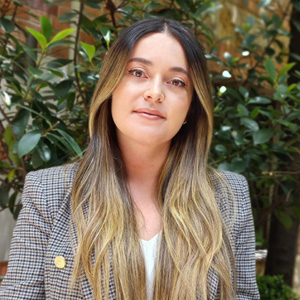 Laura Quintana NiñoCra 7 No. 69A-22Bogotá DCColombialaura.v.quintana@fourseasons.com+57 310 5504082